Osborne News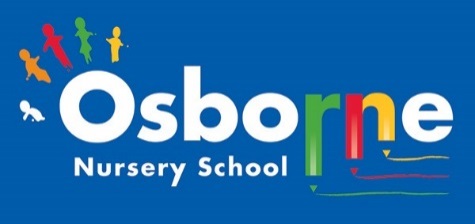 January 2019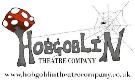 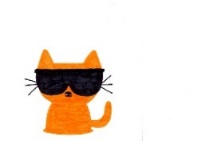 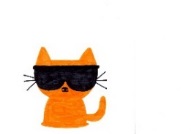 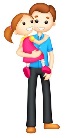 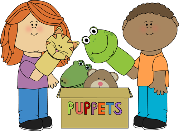 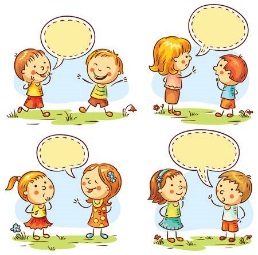 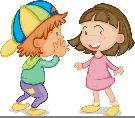 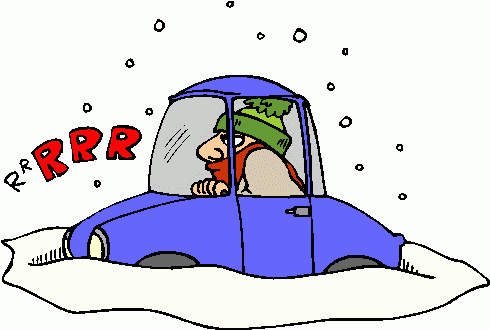 